Foundation Governor Application Form 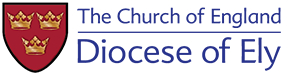 for VA / VC schoolsPlease complete in full and return by EMAIL to: education@elydiocese.org or Jacqueline.mccamphill@elydiocese.orgFor enquiries, please contact Jacqueline McCamphill at Jacqueline.mccamphill@elydiocese.orgFoundation Governors are responsible for the Foundation and Ethos of the School. The Instrument of Government of every Church of England School contains a common Ethos Statement:‘Recognising its historic foundation, the school will preserve and develop its religious character in accordance with upholding the principles of the Church of England and in partnership with the Church at parish and diocesan level.The school aims to serve its community by providing and education of the highest quality within the context of Christian belief and practice. It encourages an understanding of the meaning and significance of faith and promotes Christian values through the experience it offers to all its pupils.’PART ONE – CANDIDATE APPLICATIONNAME OF SCHOOL: ________________________________________________________________________These details will be held by the diocese in accordance with its GDPR privacy policy, The data will be held until such time as the application process is considered complete, after which point all information will be deleted. Please contact education@elydiocese.org if more information is required.Following the conclusion of the application process, potential and approved governors’ personal details will become the responsibility of the school in which the application is made and controlled by that school’s own data protection and privacy policies. DECLARATION (please read disqualifications below)I declare that I am not disqualified from serving as a Foundation Governor (please see disqualification criteria below);I give consent to an enhanced DBS and ID check;On approval by the Diocesan Board of Education I confirm that I will accept this appointment;I confirm that the information given above is accurate and give consent to the information being held and processed by the Diocese of Ely and the school, in line with the provisions of the Data Protection Act.If appointed;I undertake to uphold the aims of the Diocese of Ely and the foundation character of the school, recognising its historic foundation, so that the school can preserve and develop its religious character in accordance with the principles of the Church of England and in partnership with the Church at parish and diocesan level.I will support the school’s aim to serve all members of its community regardless of the faith type or position of its members, seeking to ensure that the school provides an education of the highest quality to all learners within the broad underpinning context of Christian belief and practice, encouraging an understanding of the meaning and significance of faith and the promotion of Christian values and the experience this offers.Signed 	……………………………………………………………………….     Full name 	……………………………………………………………………….     Date 	……………………………………………………………………….     Disqualifications No person shall be qualified to serve on the GB unless they are aged 18 or over at the date of their election or appointment.  No current pupil or student of the school shall be entitled to serve on the GB.A person serving on the GB shall cease to hold office if they become incapable by reason of illness or injury of managing or administering their own affairs.A person serving on the GB shall cease to hold office if they are absent without the permission of the Chair of the GB from all the meetings of the GB held within a period of six months and the GB resolves that their office be vacated.A person shall be disqualified from serving on the GB if:their estate has been sequestrated and the sequestration has not been discharged, annulled or reduced; orthey are the subject of a bankruptcy restrictions order or an interim order.A person shall be disqualified from serving on the GB at any time when they are subject to a disqualification order or a disqualification undertaking under the Company Directors Disqualification Act 1986 or to an order made under section 429(2)(b) of the Insolvency Act 1986 (failure to pay under county court administration order).A person serving on the GB shall cease to hold office if they would cease to be a director by virtue of any provision in the Companies Act 2006 or is disqualified from acting as a trustee by virtue of section 178 of the Charities Act 2011 (or any statutory re-enactment or modification of that provision).A person shall be disqualified from serving on the GB if they have been removed from the office of charity trustee or trustee for a charity by an order made by the Charity Commission or the High Court on the grounds of any misconduct or mismanagement in the administration of the charity for which they were responsible or to which they were privy, or which they by their conduct contributed to or facilitated.A person shall be disqualified from serving on the GB where they have, at any time, been convicted of any criminal offence, excluding any that have been spent under the Rehabilitation of Offenders Act 1974 as amended, and excluding any offence for which the maximum sentence is a fine or a lesser sentence except where a person has been convicted of any offence which falls under section 178 (persons disqualified from being charity trustees or trustees of a charity) of the Charities Act 2011.A full enhanced current DBS must be held for the post of foundation governor to comply with Keeping Children Safe in Education (see https://assets.publishing.service.gov.uk/government/uploads/system/uploads/attachment_data/file/741314/Keeping_Children_Safe_in_Education__3_September_2018_14.09.18.pdf for full details) Where, by virtue of this Scheme, a person becomes disqualified from serving as a FG; and they were, or were proposed, to so serve, they shall upon becoming so disqualified give written notice of that fact to the Directors. The above disqualifications shall also apply to any member of any committee of the GB who is not a member of the GB.Signed 	……………………………………………………………………….     Full name 	……………………………………………………………………….     Date 	……………………………………………………………………….     PART TWO – CLERGY / PCC RECOMMENDATIONPART THREE: Equality and Diversity Monitoring (Optional Form)This section will be separated from parts 1 -3. Collection of equality information is solely for monitoring purposes to ensure that our policies and procedures are effective. We also collect this data in accordance with the general and specific public sector equality duties under the Equality Act 2010. Any data you enter onto this monitoring form will only be used for monitoring purposes. This information is kept fully confidential and access is strictly limited in accordance with the Data Protection Act 2018.For Diocesan Board of Education office use only:For Diocesan Board of Education office use only:For Diocesan Board of Education office use only:For Diocesan Board of Education office use only:Application receivedReceipt e-mail sentRecommendation attachedDDE InformedProvisional approval receivedProvisional approval e-mail sentDiocesan Board ratification Term of OfficeApproval letter – Governor CandidateApproval letter – Clerk to GovernorsKey Candidate InformationKey Candidate InformationKey Candidate InformationTitleForenameSurnamePrevious Surname (if applicable)Preferred ‘known as’ nameDate of BirthContact details Contact details Contact details Contact details AddressHome Telephone:Mobile Telephone:E-mail address:Church Membership Please complete EITHER Section 1 and 3 OR Section 2 and 3Church Membership Please complete EITHER Section 1 and 3 OR Section 2 and 3Church Membership Please complete EITHER Section 1 and 3 OR Section 2 and 3Church Membership Please complete EITHER Section 1 and 3 OR Section 2 and 3SECTION 1 – for members of the Church of England (if not, please complete Sections 2/3)SECTION 1 – for members of the Church of England (if not, please complete Sections 2/3)SECTION 1 – for members of the Church of England (if not, please complete Sections 2/3)SECTION 1 – for members of the Church of England (if not, please complete Sections 2/3)I am a baptized member of the Church of EnglandYes / NoParish / Church currently attended:I am a regular communicant within this ParishYes / NoI am a member of the Electoral Roll of this ParishYes / NoPLEASE COMPLETE SECTION 3PLEASE COMPLETE SECTION 3PLEASE COMPLETE SECTION 3PLEASE COMPLETE SECTION 3SECTION 2 – for members of denominations which are members of Churches Together in England.SECTION 2 – for members of denominations which are members of Churches Together in England.SECTION 2 – for members of denominations which are members of Churches Together in England.SECTION 2 – for members of denominations which are members of Churches Together in England.I am a member of a denomination which is a member of Churches Together in England.  Yes / NoParish / Church currently attended:I am a regular attender at this churchYes / NoYes / NoYes / NoPLEASE COMPLETE SECTION 3PLEASE COMPLETE SECTION 3PLEASE COMPLETE SECTION 3PLEASE COMPLETE SECTION 3SECTION 3 – Clergy / PCC recommendationSECTION 3 – Clergy / PCC recommendationName of Clergy / PCC recommending this appointment Letter of recommendation or further supporting information enclosed?Yes / NoIf No, please wait for this to be provided before submitting your application.Candidate Employment InformationCandidate Employment InformationEmployment StatusEmployed / Self-Employed / Retired / UnemployedOccupation (if retired/ unemployed, please provide previous occupation)Employer NameEmployer Address & PostcodeWhy would you like to become a governor at a Diocese of Ely School? What skills and attributes can you offer to the governing body? Please answer in full.Qualifications / Experience  Qualifications / Experience  Qualifications and/or experience relevant to the role of Foundation Governore.g. working in a team, monitoring performance, critical friendship, supporting staff, coaching, problem solving,data analysisQualifications and / or experience relevant to the skills required by a Governing Body.e.g. accountancy, business, law, surveying, personnel, education, other professional.Declarations of interest (Compliance)Declarations of interest (Compliance)Are you the parent/carer of a pupil at a DEMAT or Diocese of Ely school or academy?If Yes, please state which.Yes / NoAre you already a Governor at any other DEMAT or Diocese of Ely school or academy?Are you already a Governor at any other school or academy?If Yes to either of the above, please state which.Yes / NoYes / NoDo you have a close relationship with a governor at this or any other DEMAT or Diocese of Ely school or academy?Do you have a close relationship with a governor at any other school or academy?If Yes, please state which.Yes / NoYes / NoDo you have any pecuniary interests at this or any other DEMAT or Diocese of Ely school or academy?Do you have any pecuniary interests at this or any other school or academy?If Yes, please state which.Yes / NoYes / NoCLERGY/PCC RECOMMENDATION – please complete as applicable. NB please ensure that this section is completed before submission of the application form.CLERGY/PCC RECOMMENDATION – please complete as applicable. NB please ensure that this section is completed before submission of the application form.I / we recommend that ___________________________________(full name of candidate) is appointed to the governing body of________________________________________________(name of school).I / we recommend that ___________________________________(full name of candidate) is appointed to the governing body of________________________________________________(name of school).A Clergy / PCC letter of recommendation and/or further information has been submitted with this form.It may be typed directly into the form or attached.Please note that letters of recommendation and / or further information should be submitted for both new and re-appointed governors.Yes/NoIf No, please ensure that a letter, or further information of recommendation has been completed for this candidate before submission of this form.Signed Full Name (please print)DatePosition / RoleEthnicityWorkforce census codeWorkforce census codePlease tickWhiteWBRIBritish English Welsh Northern Irish ScottishWIRIIrishWIRTTraveller of Irish HeritageWROMGypsy / RomaWOTHAny other White backgroundMixedMWBCWhite and Black CaribbeanMWBAWhite and Black AfricanMWASWhite and AsianMOTHAny other Mixed backgroundAsian or Asian BritishAINDIndianAPKNPakistaniABANBangladeshiCHNEChineseAOTHAny other Asian backgroundBlack or Black BritishBCRBBlack – CaribbeanBAFRBlack – AfricanBOTHAny other Black backgroundOther ethnic groupARABArabOther ethnic groupCHNEChineseOther ethnic groupREFURefuse/Prefer Not to SayOther ethnic groupOOTHAny other ethnic groupSexual orientationPlease tickBi-sexualGay ManGay WomanHeterosexualOtherPrefer not to sayPersonal relationshipPlease tickSingleLiving togetherMarriedCivil PartnershipPrefer not to sayGenderPleasetickFemaleMaleTransgenderPrefer not to sayReligion or beliefPlease tickDisabilityDo you consider that you have a disability?Please tickNo religionYes - Please complete the grid belowChristian (including Church of England, Catholic, Protestant and all other Christian denominations)NoChristian (including Church of England, Catholic, Protestant and all other Christian denominations)Prefer not to sayChristian (including Church of England, Catholic, Protestant and all other Christian denominations)BuddhistMy disability is:HinduPhysical ImpairmentJewishSensory ImpairmentMuslimMental Health ConditionSikhLearning Disability/ DifficultyAny other religion (write in)Long standing illnessPrefer not to sayOtherPrefer not to say